جامعة الملك سعود						                                 مفردات المقرر : التحرير العربي 103 عرب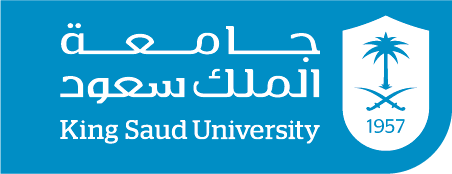 كلية الآداب                                                                                                       الفصل الدراسي : الثاني                                                                                                             السنة الدراسية : 1439 /1440هـمعلومات المحاضر:معلومات المقرر:طرق التقييم:الخطة الأسبوعية:القـوانـيـن:1- الالتزام بحضور المحاضرة في الوقت المحدد وعدم التأخر .2- عدم التغيب إلا بأعذار مقبولة تسلم مباشرة في المحاضرة التالية ، ولن يقبل العذر بعد هذا الموعد.( علما بأن الطالبة تحرم من دخول الامتحان النهائي للمقرر إذا تجاوزت نسبة غيابها 25% "ما يعادل  4 محاضرات".3- ضرورة الالتزام بحضور الاختبار الفصلي في موعده ، ولن يعقد اختبار بديل إلا بموجب عذر طبي من مستشفى حكومي .( علما أن الاختبار البديل سيكون في الأسبوع الأخير ، وفي كامل المقرر).4- الواجبات تسلم مباشرة خلال أسبوع من تاريخ استلامها، ولن يقبل أي واجب بعدها. 5- إتباع السلوك المهذب أثناء المحاضرة مما يستلزم :{خلع النظارة الشمسية ، تجنب الأحاديث الجانبية والضحك ، إغلاق الهاتف  ووضعه في الحقيبة ، عدم مضغ اللبان داخل القاعة ، الالتزام بالزي المسموح به من قبل نظام الكلية ، وعدم ارتداء العباءة داخل القاعة }.  تغريد مصلح المطيرياسم المحاضر الثلاثاء من  12 – 1الأربعاء من 12 - 1 الساعات المكتبية مكتب 132 ، مبنى الآداب ، الدور الثالث ، قسم اللغة العربية.رقم المكتب  talmutari@ksu.edu.saعنوان البريدي الإلكتروني التحرير العربي اسم المقرر 103 عرب رقم المقررتدرس الطالبة في هذا المقرر الكتابة في جانبيها الوظيفي والإبداعي، فتتعرف إلى أنواع المقالة وأساليب كتابتها، والخطابات الإدارية، والتلخيص والخلاصة، والتقارير، والكتابة الإبداعية نثراً وشعراً. توصيف المقرر• توسيع ثقافة الطالبة ، ورفع قدراتها التعبيرية ، وزيادة ثروتها اللغوية ، ومساعدتها علىاستخدام العبارة المناسبة بشكل دلالي واضح . •تدريب الطالبة على التحدث ، وتنمية مهارة التفكير ، وبناء الأفكار بمنطقية ، وتنمية مهارةالحوار ، وتداول الرأي ، مع الحرص على التمسك باللغة العربية الفصحى .• رفع الأداء اللغوي لدى الطالبة ؛ بحيث تستطيع أداء عبارة سليمة من الأخطاء الإملائية والنحويةوالصرفية والأسلوبية واللغوية بشكل عام .• تعليم الطالبة أصول التحرير وأساسيات الكتابة بالعربية . نواتج التعلم (المنصوص عليها في توصيف المقرر)  التحرير العربي 103 عرب ، إعداد اللجنة العلمية بقسم اللغة العربية وآدابها ، الطبعة الخامسة .الكتب الرئيسية   -المراجع التكميلية (إن وجد) تاريخ التغذية الراجعة (تزويد الطالبات بالنتيجة)* تاريخ التقييم تقسيم الدرجاتالنوع 15 درجةكتابة مقالة مستمر 5 درجات التكاليف والمشاركة الأسبوع الذي يلي الاختبار الاختبار الأول : الأسبوع السابعالاختبار الثاني : الأسبوع الثاني عشر  20 درجة الاختبار الأول   20 درجة الاختبار الثانياختبارات فصلية(اختباران)  40 درجة  40 درجة  40 درجةاختبار نهائي     مذكرة إضافية (مثال: شروط إعادة الاختبارات) لا تعاد الاختبارات اطلاقا إلا في حالة وجود تقرير طبي موثق من شؤون الطالبات ، أو خطاب رسمي من سعادة وكيلة قسم اللغة العربية تقبل فيه إعادة الاختبار وفق تقديرها لظروف الطالبة .      مذكرة إضافية (مثال: شروط إعادة الاختبارات) لا تعاد الاختبارات اطلاقا إلا في حالة وجود تقرير طبي موثق من شؤون الطالبات ، أو خطاب رسمي من سعادة وكيلة قسم اللغة العربية تقبل فيه إعادة الاختبار وفق تقديرها لظروف الطالبة .      مذكرة إضافية (مثال: شروط إعادة الاختبارات) لا تعاد الاختبارات اطلاقا إلا في حالة وجود تقرير طبي موثق من شؤون الطالبات ، أو خطاب رسمي من سعادة وكيلة قسم اللغة العربية تقبل فيه إعادة الاختبار وفق تقديرها لظروف الطالبة .      مذكرة إضافية (مثال: شروط إعادة الاختبارات) لا تعاد الاختبارات اطلاقا إلا في حالة وجود تقرير طبي موثق من شؤون الطالبات ، أو خطاب رسمي من سعادة وكيلة قسم اللغة العربية تقبل فيه إعادة الاختبار وفق تقديرها لظروف الطالبة . الأسبوعالعنوانالأولالتعريف بالمقرر وبيان أهدافه ومفرداته.الثانيأنواع الكتابة.الثالثكتابة المقالة.الرابعتطبيقات على المقالة.الخامسالخطابات الوظيفية وتحريرها.السادسكتابة التلخيص والخلاصة.السابعالاختبار الفصلي الأولالثامنتطبيقات على كتابة التلخيص والخلاصة.التاسعكتابة التقرير ، ومفهومه ، وأنواعه ، وخطوات بنائه ، وإجراءاته.العاشرتدريبات على التقرير.الحادي عشرالكتابة الإبداعية النثرية. (القصة القصيرة ، والمسرحية).الثاني عشرالكتابة الإبداعية الشعرية. (القصيدة العمودية ، وقصيدة التفعيلة).الثالث عشرالاختبار الفصلي الثانيالرابع عشرتدريبات عامة.